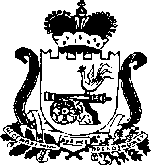 СОВЕТ ДЕПУТАТОВ КРАСНИНСКОГО ГОРОДСКОГО ПОСЕЛЕНИЯ КРАСНИНСКОГО РАЙОНА СМОЛЕНСКОЙ ОБЛАСТИРЕШЕНИЕот 31 июля  2019 года                                                                                           №39О безвозмездной передаче имущества в хозяйственное ведение муниципального унитарного предприятия «ЖКХ-Красный» муниципального образования Краснинское городское поселение Краснинского района Смоленской областиВ соответствии с Положением о порядке управления и распоряжения муниципальной собственностью муниципального образования Краснинского городского поселения Краснинского района Смоленской области, утвержденным решением Совета депутатов Краснинского городского поселения Краснинского района Смоленской области от 30 мая 2018  года  № 24,  в соответствии с Уставом Краснинского городского поселения Краснинского  района Смоленской области, Совет депутатов Краснинского городского поселения Краснинского района Смоленской области            РЕШИЛ:           1. Передать безвозмездно  муниципальному унитарному предприятию «ЖКХ-Красный»  муниципального образования Краснинское городское поселение Краснинского района Смоленской области в хозяйственное ведение  объекты согласно приложению.           2. Бухгалтерии  отдела городского хозяйства Администрации муниципального образования «Краснинский» район Смоленской области подготовить  соответствующие правовые документы по передаче имущества.  3.  Решение вступает в силу после его подписания.Глава муниципального образования Краснинского городского поселения Краснинского района Смоленской области			        М.И. КорчевскийПеречень имущества,  передаваемого в хозяйственное ведение муниципального унитарного предприятия «ЖКХ-Красный»муниципального образования Краснинское городское поселение Краснинского района Смоленской области                                                         Приложение   к решению Совета депутатов Краснинского городского поселения Краснинского района Смоленской области                                 от 31 июля  2019 года  №39№п/пВид объектаАдрес местонахожденияПлощадь, кв.м.Балансовая стоимость, руб.Остаточная стоимость, руб.1.Баня216100.Смоленская область Краснинский район, пгт Красный173,9572023,440,00